Die Geschichte von zwei Brüdern: Kreative SchreibpraxisGeschätzte Dauer2 x 45 Minuten / UnterrichtsstundenAnmerkungenDiese Methode kann im Deutsch- und Fremdsprachenunterricht angewendet werden.SozialformEinzel- und Gruppenarbeit, PlenumMaterial / TechnikAusgedruckte ArbeitsblätterDigitale Spiele und dazugehörige Hardware (notfalls YouTube-Videos von Trailern oder Let’s Play-Videos – siehe online Links)ZieleDer Wortschatz wird erweitert, Grammatik trainiert, Kreativität gefördert.  ZielgruppeDiese Methode eignet sich für Schülerinnen und Schüler (SuS) ab der 7. Klassenstufe, bzw. ab 12 Jahren. PraxisfeldSchulePädagogischer FokusKreativität, SpracherwerbMehr Informationen zum Spiel unter www.brothersthegame.com Kontakt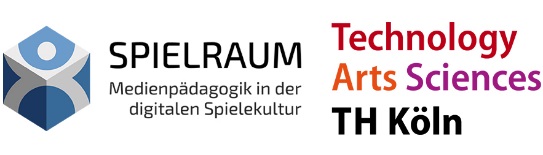 Spielraum – Medienpädagogik in der digitalen Spielekultur
Institut für Medienforschung und Medienpädagogik
Fakultät für Angewandte Sozialwissenschaften
TH Köln – Ubierring 48 – 50678 KölnAnsprechpersonMaike Groen, TH Köln, maike.groen@th-koeln.deArbeitsblatt 1: NotizenErlebe die Geschichte der beiden Brüder gemeinsam mit deinen Mitschülerinnen und Mitschülern. Mache dir dabei (möglichst detailreich) Notizen über Schlüsselszenen des Spiels, wo wesentliche Ereignisse oder Handlungen stattfinden. Wenn du möchtest, kann das Spiel auch angehalten werden, damit du in Ruhe mitschreiben kannst. Es ist auch möglich, eine Szene mehrmals zu spielen oder anzusehen. HandlungsortHandlungszeit / Dauer des GeschehensBeteiligte Personen (z.B. Aussehen, Kleidung, ...)Wichtiges GeschehenArbeitsblatt 2: HandlungsskizzeEntwerfe eine Handlungsskizze. Möglichkeit A: Was ist passiert? („Erzählplan“)Möglichkeit B: Wie könnte die Geschichte weiter gehen?Arbeitsblatt 3: EndfassungSchreibe aus dem Entwurf eine Endfassung, wie du die Geschichte erzählst.  Dabei überprüfe vor dem Schreiben, ob du ...:... die Perspektive einhältst, die du dir vorgenommen hast (Ich- oder Er-Erzählung, Figurenperspektive)... genügend Stilmittel hast (z.B. indirekte Rede, anschauliche Adjektive und Verben, um Gedanken und Gefühle darzustellen)... die Zeit einhältst (Vergangenheit, Gegenwart, ...) Arbeitsblatt 4: Wortschatz-Sammel-BlattSammle mit deinen Tischnachbarinnen und Tischnachbarn Wörter und Redewendungen.Wie kann man direkte Rede einleiten?Wie kann man gut jemanden beschreiben?Was zeigt den Charakter einer Person auf?Was sind verschiedene Ausdrücke für Wörter, die oft vorkommen (z.B. sagen, gehen, machen)?Wie kann man Gedanken ausdrücken? Vor allem wenn es kein allwissender Erzähler ist?